My favorite starter is Piemontaise :A salad composed of potatoes, mayonnaise, gherkins, ham and tomatoes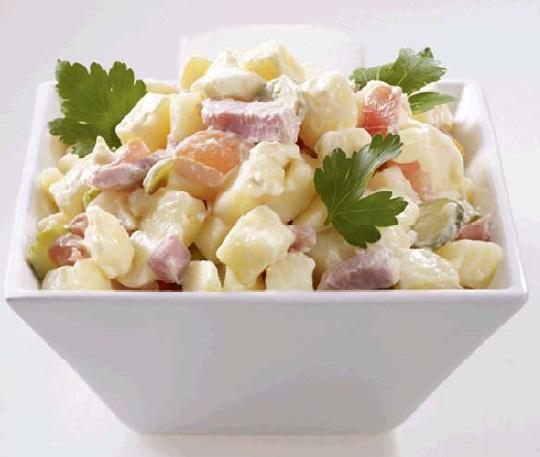 I love eating pasta with carbonara sauce: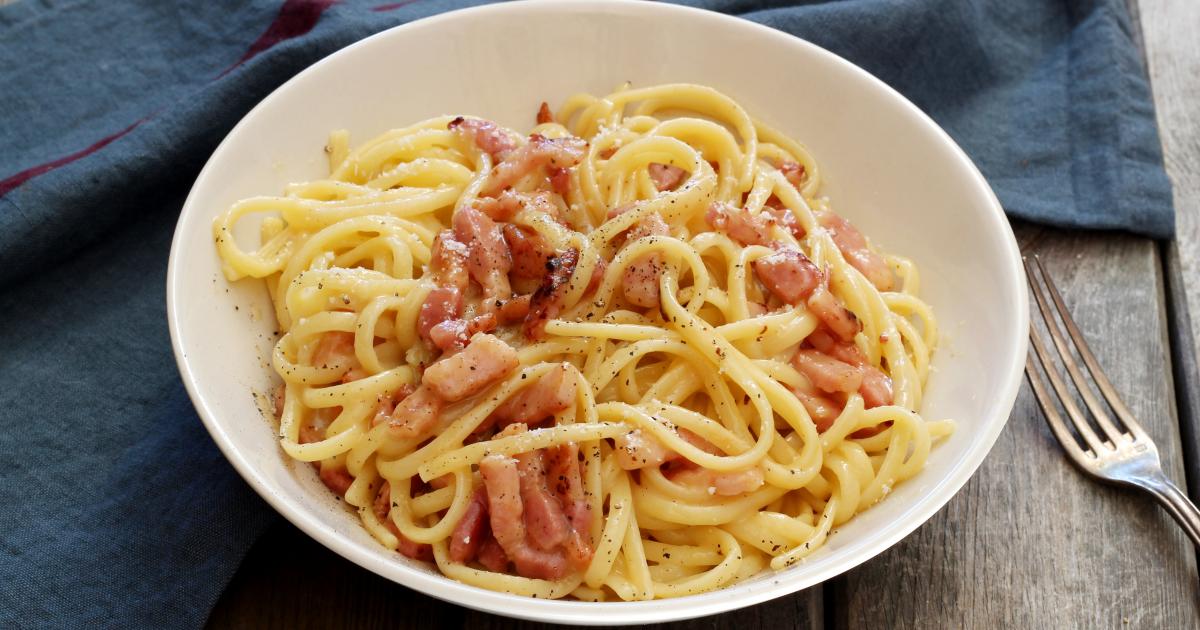  My favorite dessert is Tiramitsu :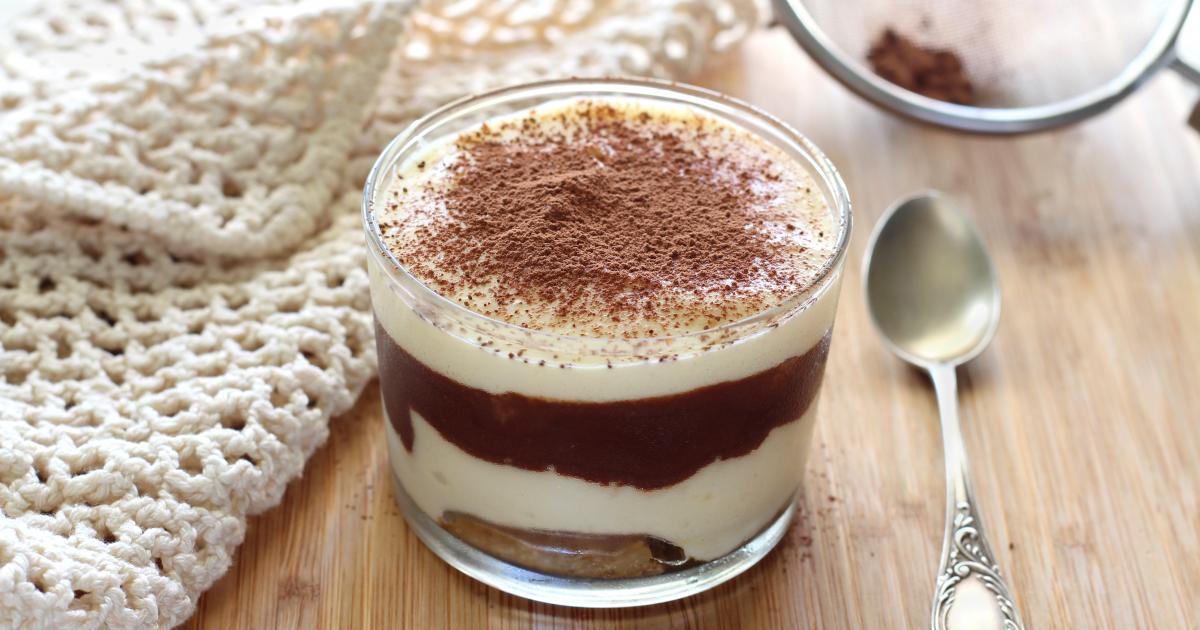 I hate peas :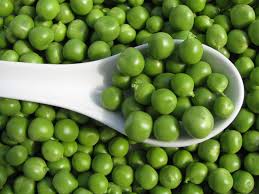 And fondue savoyarde :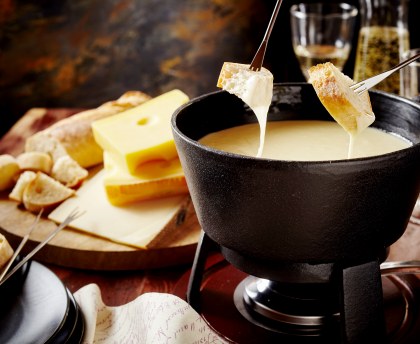 A dish composed of melted cheese and breadAnd baba au rhum :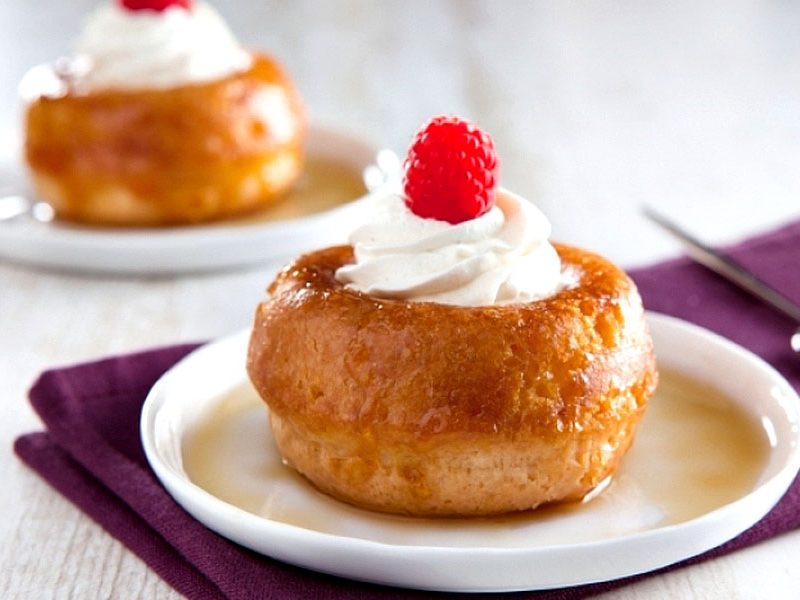 